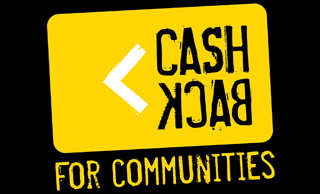 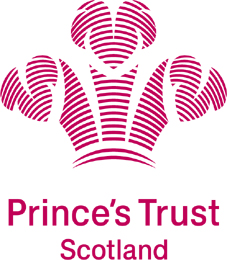 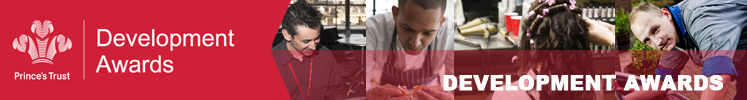 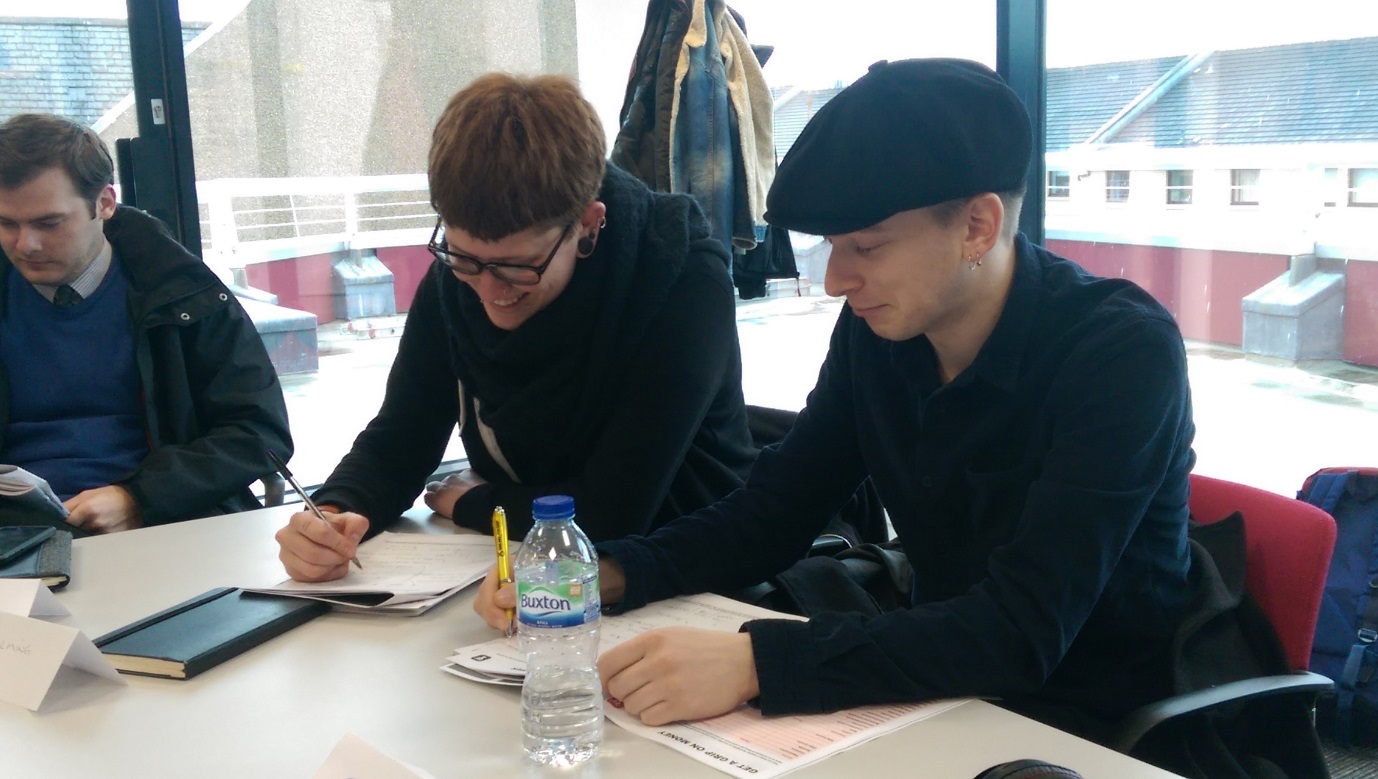 CashBack for Communities ReportThe Prince’s Trust Scotland – Development AwardsAnnual Report 2016/17 Including Quarter 4ContentsSummary................................................................................................................................Page 3Finance...................................................................................................................................Page 4Statistics.................................................................................................................................Page 4Young People Feedback..........................................................................................................Page 5Equalities……………………..........................................................................................................Page 6Communications.....................................................................................................................Page 7Future……………….....................................................................................................................Page 8AppendicesLocal Authority spend & Young people supported per L.A..........................................Page 9Award Category Breakdown.....................................................................................Page 12Young Person Case Study…………………………………………………………………………....…………Page 21SummaryQuarter 4 has been a very productive and successful three months for The Prince’s Trust Development Awards team and we have managed to support 208 young people during this period.  Quarter 4 has also seen some significant changes in the way we deliver the Development Awards programme in Scotland to enable us to support even more young people in the future.  Details of these changes have been given below. Our annual target for 2016/17 was to provide 850 young people in Scotland with a Development Award to remove the financial barriers which were hindering them in gaining employment, moving into education or training, self-employment or the voluntary sector.  Unfortunately by the end of the financial year we had not managed to meet our target and had supported a total of 750 young people into positive destinations.  Although we did not reach the planned number of 850 young people we have still supported a significant amount of Scotland’s disadvantaged young people and helped them to move on with their lives.  The Development Awards team still consists of two FTE Programme Executives and one Programme Manager at 0.3 and all have a Scotland wide remit.  In quarter 4 we initiated a needs based recruitment drive to engage more volunteers across Scotland to meet our demand and targets moving forward.  This is ongoing, but we estimate that by the end of quarter 1 we will have an additional 56 volunteers to compliment the 100 existing volunteers who support the Development Awards programme across Scotland.  Our volunteers are still key to the programme’s success and we could not reach and support the young people that we do without their dedication and support.  At the beginning of quarter 4 we decided to implement an aggressive recruitment strategy to try and engage more referral partners, generate more interest in the Development Awards programme and ultimately reach out to and support more of Scotland’s disadvantaged young people.  This strategy was put in place due to an unexpected drop in our young people enquiries coming through our website due to a new database and enquiries system that had been introduced by our National Team.  As a result of this we took a pro-active approach to promoting the programme and the two Development Awards Executives were tasked with undertaking more outreach and partnership development as part of their roles. Over quarter four we developed new relationships with The Shaw Trust, National Autistic Society, North United Communities Ltd and the Scottish Refugee Council.  Our Development Awards Executives have also taken a pro-active approach and have already met with some of the 17 CashBack partners including Scottish Football Association, Action for Children, Celtic Foundation and Ocean Youth Trust.  They will continue to develop relationships within the CashBack network and maintain good working relationships as we move forward into CashBack phase 4. Over 2016/17 we have also attended several recruitment fairs via City of Glasgow College and our Outreach Team based within in Prince’s Trust Wolfson Centre.  These have also been an excellent means of spreading the word about CashBack for Communities and the Development Awards programme and as a result of attending these we have seen a steady stream of referrals coming through to us.The funding that we have received from CashBack for communities over the last year and over the whole of phase 3 has been fantastic for the Prince’s Trust and has enabled us to support more young people across Scotland than we have done historically. A breakdown of spend and numbers of young people supported in each Local authority is given in Appendix 1 of this report and a breakdown of the different types of award, young people’s electoral district and postcodes is detailed in Appendix 2.As a result of their success last year we decided to host even more Development Awards open days this year and by year end we had held a total of 12 open days across our Glasgow, Edinburgh and Dundee centres.  These open days have proved to be a fantastic way of engaging young people and allows us to support numerous young people over the course of 1 day, thus using minimum resource and gaining maximum effect. We will continue to deliver these open days in the future and are planning on creating a calendar of events so that we can plan in advance and also promote the wonderful work that the CashBack for Communities funding does in supporting young people into positive destinations. FinanceBelow is a financial snapshot from Quarter 4 Balanced Scorecard. The full balanced scorecard from Quarter 4 has been sent to Inspiring Scotland along with this report.StatisticsPrince’s Trust Target Needs StatisticsFor the quarter 4 of 2016/2017 the statistics for the 208 young people funded are given in the table below.  The statistics for the 750 young people funded over the financial year 2015/2016 are also included in the table:Young People FeedbackOutcome statistics are gathered and measured by results received from our 3 month text survey process which is carried out with young people 3 months after receipt of their Development Award.  As a result of the survey being send 3 months after the young people have received their award this does not show data for the full year of 2016/17. Those young people who received an award after February 2017 will not be surveyed until May 2017.  This is a nationwide process which is co-ordinated by the London Head Office of The Prince’s Trust.  At the time of the survey 548 young people were sent a text survey and results are shown below for Scotland:Number of text survey’s sent = 548Number of responses received = 136Number of total positive outcomes from responses received = 121Number of young people in employment outcome = 73Number of young people in education or training outcome = 52Number of young people in voluntary work outcome = 11An independent Survey Monkey undertaken by the Development Awards team has been run as required by CashBack for Communities.  The aim of this survey is to capture additional evaluative detail which is not captured by our text survey results.  There were 25 respondents to the survey this year and details of the questions asked, responses received and percentages are detailed below:EqualitiesThe Prince’s Trust values diversity and works with a diverse range of young people from various different backgrounds, religions, gender, sexual orientation, ethnicities etc.  All staff who work at The Prince’s Trust have completed our Diversity Training as part of their roles and are familiar with our diversity policy.From 1st January 2017 to 31st March 2017 208 Development Awards were issued to young people.  A breakdown of those awards is given in the table below by gender.  For the financial year 2016/2017 the gender statistics for the 750 young people funded are also included.In comparison to quarter 4  of 2015/16 we have managed to narrow the gender divide by supporting more young females with Development Awards over 2016/17.  The table below details these figures:The Development Awards team continues to strive to address the gender gap between young males and females that we help via our CashBack funding.  Although we would never turn any young person away who meets our eligibility criteria we have been targeting areas where there tends to be more females than males in order to try and address the ratio of males and females that we support.  We are continuing to support young females who are coming through our Get Into Beauty employability programme and have supported them with funding for equipment and tools if they have secured employment at the end of the programme.  We have made excellent progress in supporting young females in Ayrshire this year where we have funded several young mothers to undertake a nail technician’s course.  This was delivered in partnership with South Ayrshire Council and the Developing the Young Workforce initiative (DYW).  This was a particularly good project which also generated some very positive local press coverage.  We have been working closely with our referral partner in Glasgow Revival Retreat Training Academy this year also.  This organisation also trains young unemployed females in all aspects within the beauty industry.  In February 2016 we trained one of the staff from Revival Retreat to become one of our Volunteer Assessors.  This will enable her to assess any young people coming through the training academy who would benefit from a Development Award.  It will make for a quicker process in getting the young people funding when they need it.This year we have also built on our relationship with the Scottish Prison Service and have been out to Lowmoss Prison and Polmont Young Offenders Institution.  As the money from CashBack for Communities comes from the proceeds of crime in Scotland it has been fantastic to use this in trying to assist some young people who are due for release and help them to get into a positive outcome on their release from custody.  We are planning on developing talks with Addiewell prison and also Kibble Young Offenders Centre and hope to progress this over the next month.Recently The Prince’s Trust merged with a U.K wide organisation called Mosaic and it is now known as The Prince’s Trust Mosaic programme.  The programme’s main aim is to support young disadvantaged Muslims in Scotland through mentoring.  Although the programme is small in Scotland at present, we have managed to support some of these young people through our Development Awards and the CashBack funding which we hope to build on moving forward. Communications Over quarter 4 our two Development Awards Executives have been promoting the programme with a wide range of potential new referral organisations.  This has proved to be a positive approach and we have seen a rise in interest for our Development Awards CashBack funding to support the range of young people who these organisations work with.  We have sought support in completing the administrative side of the Programme Executives role from our Programme Support team in Glasgow, which has freed up more of the Development Awards Executive’s time to promote the excellent work that the programme does across Scotland.We were given the opportunity to attend the CashBack Portfolio day this year in Edinburgh which was an excellent opportunity for us to present what we do on Development Awards and the impact that the funding can make to young people’s lives.  We have built on this over the last couple of months and have met with several of the CashBack partners to generate more interest in the programme and drive up the number of referrals that we receive from them.We continue to promote Develop Awards through a wide variety of mediums and through our network of volunteers across Scotland.  We received some excellent local media coverage in Ayrshire this year, have been promoting CashBack via social media, our website, volunteer monthly newsletter, leaflet distribution and by taking our CashBack banners to open days and recruitment fairs across the country.  We also promoted during the recent CashBack Thunderclap campaign.We are always seeking to obtain good news stories and case studies from young people that we have supported with the CashBack funding.  We aim to develop this moving forward and plan on obtaining more and better quality case studies in the future.FutureMoving forward Development Awards are planning to host 12 more open days across Scotland.  These will take place in Glasgow, Edinburgh and Dundee and are an excellent opportunity for us to reach out to even more young people over the coming year.We will be maintaining the existing relationships that we have with the CashBack partners to generate more referrals for awards and we are working hard at building other relationships with potential new referral partners.  I am positive that our team will manage to develop new partnerships across Scotland this year which will assist us in gaining even more referrals for Development Awards.  We plan moving forward to capture more high quality case studies from young people who have been supported via a Development Award.  We will look at developing a new template for these as they currently don’t capture as much information as we would like. A case study from one of our supported young people is included in Appendix 3We will be promoting the programme more via social media this year and now have more flexibility when using the Prince’s Trust’s social media accounts.  This function sat solely within our marketing/communications team, but we have been given permission moving forward to use this within our team.  This will be hugely beneficial to us and will allow us to promote our open days, upload photo’s with the cashback banners and generally promote the excellent work that the CashBack for Communities funding allows us to do across Scotland.We will create a calendar of events this year and make this as visible as possible for our referral partners and others who may be interested in the programme.  We are hopeful also that we can invite one of the Government Ministers along to one of our open days to witness the excellent work that the Development Awards programme does.We plan to continue to work alongside Skills Development Scotland this year and inform young people of their individual learning accounts which can work in conjunction with a Development Award to support young people into a positive destination. Douglas Bain Enterprise & Awards Manager April 2017Appendix 1Local Authority breakdown of young people and spend for Q4 - 1st January to 31st March 2017Local Authority breakdown of young people and spend full year April 1st 2016 to March 31st 2017Appendix 2Quarter 4 breakdown of Award Category, Young people’s postcode and Electoral District.Appendix 3Development Awards case studyDashboard: MeasureMetricQuarterlyQuarterlyQuarterlyAnnualDashboard: MeasureMetricActualTargetVarianceActualBudgetVarianceActual Spend v Planned£49,12751,0001873 £ 216,205     204,000 -12,205~ spend on Awards £40,127 42,0001873 £ 180,205     168,000 -12,205~ Marketing £1,200 1,2000 £     4,800         4,800 0~ Management / Overhead£3,675 3,6750 £   14,700       14,700 0~ Evaluation£4,125 4,1250 £     16,500         16,50000Funding Leveraged v Plan - Actual YTD v Plan (annual)£000000Number of Months Financial Cover (Reserves)No.110440Quarter 4Financial Year 2016/2017Males – 136 = 65%Males – 479 = 64%Females – 72 = 35%Females – 271 = 36%Single Parents – 9 = 4%Single Parents – 29 = 4%In or leaving care – 13 = 6%In or leaving care – 34 = 5%Refugee/Asylum Seeker – 5 = 2%Refugee/Asylum Seeker – 11 = 1%Educational Underachievers  - 69 = 33%Educational Underachievers – 376 = 50%Homeless – 17 = 8%Homeless – 46 = 6%Unemployed – 118 = 57%Unemployed – 588 = 78%Local Authorities – 31/32 = 97%Local Authorities – 31/32 = 97%How did Development Awards help you?How did Development Awards help you?Total responses received: 25Total responses received: 25Answer choicesResponsesPercentageEquipment/Materials520.00%Work clothing312%Course fees728.00%Training28.00%Skills00.00%Travel to work415%Qualifications312%Accreditation15.00%What are you doing now?What are you doing now?Total responses received: 11Total responses received: 11Answer choicesResponsesPercentageEducation219.00%Training00.00%Employment654.00%Self-Employment327.00%Volunteering00.00%How do you feel about life now?How do you feel about life now?Total responses received: 18Total responses received: 18Answer choicesResponsesPercentageVery happy738.00%Quite happy633.00%Neither happy or unhappy317.00%Quite unhappy212.00%Very unhappy00.00%Has your confidence increased since receiving a Development Award?Has your confidence increased since receiving a Development Award?Total responses received 20Total responses received 20Answer choicesResponsesPercentageGreatly315.00%Some improvement1050.00%About the same630.00%Not at all15.00%Have your skills improved since receiving a Development Award?Have your skills improved since receiving a Development Award?Total responses received 18Total responses received 18Answer choicesResponsesPercentageGreatly528.00%Some improvement738.00%About the same528.00%Not at all16.00%Quarter 4Financial Year 2016/17Total number of males – 136 = 65%Total number of males – 479 = 64%Total Number of Females – 72 = 35%Total number of females – 271 = 36%Quarter 4 2015/16Quarter 4 2016/17Total number of females supported = 34Total number of females supported = 72 Local Authority Local Authority16-17 Quarter 4 - People16-17 Quarter 4 – SpendAberdeen0£0Aberdeenshire0£0Angus2£440.96Argyll and Bute0£0Clackmannanshire0£0Dumfries and Galloway0£0Dundee6£897.97East Ayrshire19£2518.98East Dunbartonshire6£1302.30East Lothian2£440East Renfrewshire0£0Edinburgh4£594.50Eilean Siar0£0Falkirk1£240Fife2£414Glasgow59£11935.19Highland1£220Inverclyde0£0Midlothian1£220Moray0£0North Ayrshire2£60North Lanarkshire3£660Orkney0£0Perth and Kinross1£200Renfrewshire2£203.70Scottish Borders0£0Shetland0£0South Ayrshire82£13095South Lanarkshire9£1912Stirling0£0West Dunbartonshire5£976.69West Lothian1£220 TOTALS208£36551.29 Local Authority Local Authority16-17 Year End People16-17 Year End SpendAberdeen5£2123.52Aberdeenshire2£311.49Angus8£2061.14Argyll and Bute1£353.61Clackmannanshire1£341.06Dumfries and Galloway1£422.05Dundee20£4873.45East Ayrshire51£10979.39East Dunbartonshire26£8057.86East Lothian8£1627.26East Renfrewshire7£2215.11Edinburgh27£5211.47Eilean Siar2£969.57Falkirk12£4050.20Fife21£6626.38Glasgow289£87025.23Highland5£1851.97Inverclyde2£342.20Midlothian2£453.99Moray2£570.33North Ayrshire22£3700.34North Lanarkshire24£6509.65Orkney2£250.95Perth and Kinross2£479.08Renfrewshire34£12120.00Scottish Borders3£585.16Shetland0£0South Ayrshire111£20777.75South Lanarkshire30£9128.04Stirling2£798.47West Dunbartonshire22£7604.59West Lothian6£1578.69 TOTALS750£204000.00PostcodeElectoral DistrictAward CategoryKA8 0NASouth AyrshireCourse FeesKA26 0NYSouth AyrshireCourse FeesKA19 8BPSouth AyrshireCourse FeesKA19 8JFSouth AyrshireCourse FeesKA6 7BEEast AyrshireCourse FeesKA9 1DQSouth AyrshireCourse FeesKA8 9NNSouth AyrshireCourse FeesKA6 6LBSouth AyrshireCourse FeesKA5 6RJEast AyrshireCourse FeesKA6 6EAEast AyrshireCourse FeesKA26 0DHSouth AyrshireCourse FeesKA19 7EASouth AyrshireCourse FeesKA1 5PWSouth AyrshireCourse FeesKA6 6GZEast AyrshireCourse FeesKA1 5RFSouth AyrshireCourse FeesKA26 0BJSouth AyrshireCourse FeesKA26 0BLSouth AyrshireCourse FeesKA26 0BLSouth AyrshireCourse FeesKA9 2HFSouth AyrshireCourse FeesKA9 2NJSouth AyrshireCourse FeesKA26 9EQSouth AyrshireCourse FeesKA26 9NXSouth AyrshireCourse FeesKA22 7AWNorth AyrshireCourse FeesKA9 2LFSouth AyrshireCourse FeesKA19 7AUSouth AyrshireCourse FeesKA8 9ERSouth AyrshireCourse FeesKA8 0NESouth AyrshireCourse FeesKA26 0DASouth AyrshireCourse FeesKA6 5AJSouth AyrshireCourse FeesKA12 9HHNorth AyrshireCourse FeesKA9 2JHSouth AyrshireCourse FeesKA9 1EZSouth AyrshireCourse FeesKA19 8EESouth AyrshireCourse FeesKA6 7TXEast AyrshireCourse FeesKA26 9JLSouth AyrshireCourse FeesKA6 5JXSouth AyrshireCourse FeesKA9 1TXSouth AyrshireCourse FeesKA19 7APSouth AyrshireCourse FeesKA9 1EUSouth AyrshireCourse FeesKA26 0TPSouth AyrshireCourse FeesKA19 7BNSouth AyrshireCourse FeesKA8 8AZSouth AyrshireCourse FeesKA7 3DSSouth AyrshireEquipment/Materials/ToolsKA6 6QHEast AyrshireCourse FeesKA26 9NPSouth AyrshireCourse FeesKA1 4SXEast AyrshireClothingKA19 8DRSouth AyrshireCourse FeesKA6 6DWEast AyrshireCourse FeesKA9 2SQSouth AyrshireCourse FeesKA26 9AXSouth AyrshireCourse FeesKA6 6DSEast AyrshireCourse FeesKA8 8NYSouth AyrshireCourse FeesKA7 3HFSouth AyrshireCourse FeesKA8 0RJSouth AyrshireCourse FeesKA26 9SGSouth AyrshireCourse FeesKA6 6BYSouth AyrshireCourse FeesKA26 0JYSouth AyrshireCourse FeesKA1 5PWSouth AyrshireCourse FeesKA10 6PQSouth AyrshireCourse FeesKA8 8BQSouth AyrshireCourse FeesKA1 4PZEast AyrshireCourse FeesKA19 8FFSouth AyrshireCourse FeesKA26 0NZSouth AyrshireCourse FeesKA26 0DGSouth AyrshireCourse FeesKA2 0JFEast AyrshireEquipment/Materials/ToolsKA19 7AGSouth AyrshireCourse FeesKA26 9RWSouth AyrshireCourse FeesKA8 9DQSouth AyrshireCourse FeesKA26 0EYSouth AyrshireCourse FeesKA19 7RHSouth AyrshireCourse FeesKA26 0BTSouth AyrshireCourse FeesKA6 6DDEast AyrshireCourse FeesKA6 7AEEast AyrshireCourse FeesKA19 8FDSouth AyrshireCourse FeesKA26 9AESouth AyrshireCourse FeesKA8 0RFSouth AyrshireCourse FeesKA26 0QPSouth AyrshireCourse FeesKA19 8DWSouth AyrshireCourse FeesKA3 2EGEast AyrshireEquipment/Materials/ToolsKA8 0RASouth AyrshireCourse FeesKA6 6LPSouth AyrshireKA26 0BDSouth AyrshireCourse FeesKA19 8AXSouth AyrshireCourse FeesKA9 2AASouth AyrshireCourse FeesKA1 3RUEast AyrshireCourse FeesKA3 1HHEast AyrshireCourse FeesKA6 6JYSouth AyrshireCourse FeesKA18 4PJEast AyrshireEquipment/Materials/ToolsKA8 0NZSouth AyrshireCourse FeesKA26 0ESSouth AyrshireCourse FeesKA19 7BLSouth AyrshireCourse FeesKA26 9TASouth AyrshireCourse FeesKA26 9TASouth AyrshireCourse FeesKA19 7HNSouth AyrshireCourse FeesKA26 9DWSouth AyrshireCourse FeesKA19 7BNSouth AyrshireCourse FeesKA9 2LYSouth AyrshireCourse FeesKA19 8FDSouth AyrshireCourse FeesKA6 7AYEast AyrshireCourse FeesKA26 0SJSouth AyrshireCourse FeesKA19 8ETSouth AyrshireCourse FeesKA16 9HLEast AyrshireEquipment/Materials/ToolsKA7 3SFSouth AyrshireCourse Fees and Equipment/Materials/ToolsG81 4PGWest DunbartonshireCourse FeesG81 4LGWest DunbartonshireCourse FeesG66 3BQEast DunbartonshireCourse FeesG81 1ANWest DunbartonshireClothingEH16 6QLCity of EdinburghTravelEH15 3PXCity of EdinburghCourse FeesEH22 2JYMidlothianTravelEH33 1JAEast LothianCourse FeesEH5 2JACity of EdinburghTravelEH5 2HSCity of EdinburghCourse FeesEH54 9ETWest LothianCourse FeesEH21 8PAEast LothianCourse FeesKY7 6XYFifeEquipment/Materials/ToolsKY7 6BNFifeEquipment/Materials/ToolsFK6 5AUFalkirkCourse FeesG4 0PQGlasgow CityCourse FeesG22 5ERGlasgow CityCourse FeesG15 7XUGlasgow CityCourse FeesG46 8ETGlasgow CityCourse FeesG45 0DRGlasgow CityCourse FeesG66 7HLEast DunbartonshireCourse FeesG31 4UGGlasgow CityCourse FeesG45 9QQGlasgow CityCourse FeesG52 1EBGlasgow CityCourse FeesG53 5TJGlasgow CityCourse FeesG32 6FWGlasgow CityCourse FeesG33 3SUGlasgow CityCourse FeesG81 3BWWest DunbartonshireEquipment/Materials/ToolsG33 4HEGlasgow CityCourse FeesG42 7PXGlasgow CityCourse FeesML9 3JDSouth LanarkshireCourse FeesG20 8DNGlasgow CityCourse FeesG23 5ANGlasgow CityClothingG4 9YQGlasgow CitySIA badgeG44 4QDGlasgow CityCourse FeesG33 2AGGlasgow CityCourse FeesG72 7PFSouth LanarkshireCourse FeesG13 3UPGlasgow CityCourse FeesG33 5QXGlasgow CityCourse FeesG13 4PAGlasgow CityCourse FeesG40 3HPGlasgow CityCourse FeesG31 4HAGlasgow CityCourse FeesG81 5EBWest DunbartonshireCourse FeesDD5 2LZDundee CityCourse FeesG73 4LUSouth LanarkshireCourse FeesG52 1DJGlasgow CityCourse FeesG40 2LWGlasgow CityEquipment/Materials/Tools and TravelG22 7JPGlasgow CityCourse FeesG14 0STGlasgow CityCourse FeesG66 5HJEast DunbartonshireCourse FeesG51 3SEGlasgow CityCourse FeesG22 7LTGlasgow CityCCTV BadgeG42 9LFGlasgow CityEquipment/Materials/ToolsG69 6LBGlasgow CityEquipment/Materials/ToolsG45 9DSGlasgow CityCourse FeesG53 6JXGlasgow CityCourse FeesG22 6JUGlasgow CityCourse FeesG51 4BEGlasgow CityCourse FeesG20 0HRGlasgow CityCourse FeesG32 8UNGlasgow CityClothingG52 3NSGlasgow CityCourse FeesG33 1ELGlasgow CityCourse FeesG5 8REGlasgow CityClothingG61 4LQEast DunbartonshireCourse FeesG64 1REEast DunbartonshireCourse FeesG52 3JJGlasgow CityCourse FeesG52 2JRGlasgow CitySIA BadgeG4 0XFGlasgow CitySIA BadgeG31 3NXGlasgow CityCourse FeesG22 6BNGlasgow CityCourse FeesG33 4LZGlasgow CityIDG21 3BXGlasgow CityCourse FeesG33 4PEGlasgow CityClothingG45 0DHGlasgow CityCourse FeesG20 8NGGlasgow CityTravelG69 6NUGlasgow CityCourse FeesG33 5QXGlasgow CityCourse FeesG34 9EFGlasgow CityCourse FeesG22 7DPGlasgow CityCourse FeesG64 1NAEast DunbartonshireCourse FeesG22 7AYGlasgow CityClothingG73 1HYSouth LanarkshireCourse FeesG53 5XDGlasgow CityCourse FeesG34 0EFGlasgow CityCourse FeesG73 1JXSouth LanarkshireCourse FeesG73 4BDSouth LanarkshireCourse FeesG43 2SEGlasgow CityCourse FeesG21 3AAGlasgow CityCourse FeesIV2 4UFHighlandEquipment/Materials/ToolsML4 1DGNorth LanarkshireEquipment/Materials/ToolsML2 0LFNorth LanarkshireCourse FeesG74 4ADSouth LanarkshireCourse Fees and TravelG72 7BDSouth LanarkshireCourse FeesG68 9JENorth LanarkshireCourse FeesML11 8QYSouth LanarkshireCourse FeesPA3 1AJRenfrewshireIDPA8 6HHRenfrewshireClothing and TravelDD3 7BDDundee CityTravelDD7 7SHAngusEquipment/Materials/ToolsDD4 7SUDundee CityCourse FeesDD2 2HPDundee CityTravelDD2 5ERPerth and KinrossCourse Fees and Equipment/Materials/ToolsDD9 6RPAngusCourse FeesDD3 7QJDundee CityEquipment/Materials/ToolsDD5 1BEDundee CityClothingWhat’s your name? Jennifer Ann WattHow old are you? 24Where are you from? Lenzie, GlasgowWhy did you turn to The Prince’s Trust? (eg. unemployed, homelessness, sickness etc) I as unemployed and trying to get experience to apply for teaching jobs.Why did you apply to The Prince’s Trust for a Development Award? I applied for funding to complete my TEFL course so that I would be able to apply for English teaching jobs both in the UK and Abroad.What challenges did you face and how has The Prince’s Trust helped?Financially, due to being on Universal Credit I was unable to pay for the course fees. It was a lot of money for me to pay upfront, however I knew if I could complete the course it could really help me get an English teaching job and get off benefits. I wanted to start building a career in something that I love and having the support and help of The Prince’s Trust gave me that opportunity.What has the outcome of the Development Award been? I am currently studying my TEFL course and hope to have it completed by end of the Summer and therefore allow me to apply for a teaching job starting in August this year.  I have been really inspired with the possibilities of where potentially I could work, places such as China and Thailand.Do you have any future goals and how has The Prince’s Trust helped you focus on these goals? My future goal would be to be able to travel and teach around the world. I never thought it would be something I could actually do but with completing this course I feel it’s getting me one step closer to my dream. I want to support myself financially but still doing something I love and also feel I am good at. Would you recommend a Prince’s Trust Development Award to someone else in your position and why? Absolutely!!  When I was told about the Princes Trust and that they might be able to support me with the TEFL course I kind of thought it would probably be a really difficult process and I probably won’t hear back.  Lee-Anne from the team got back to me straight away and arranged a meeting. She was so helpful and friendly and took time to go through all the form with me. She kept me up to date via email on the stage that my application was at and within a day I found out I was successful and after that they had paid the money to TEFL within a few days so I was ready to begin about a week after I had applied.I honestly never expected that. I also feel the team are so passionate about finding out about you and your goals and that only helps to motivate you!Any additional comments? I would just say I am so grateful to be given the opportunity by The Prince’s Trust and also that I am so glad this service exists and does such brilliant work for Young People. I hope more young People like me are given the same support and opportunities. Thank You.